Úřad pro civilní letectví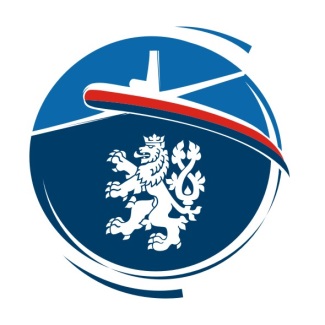 Česká republikaŽádost o vydání Osvědčení letové způsobilosti a Osvědčení kontroly letové způsobilostiZáměrně vynechánoA. VŠEOBECNÉ ÚDAJEA. VŠEOBECNÉ ÚDAJEA. VŠEOBECNÉ ÚDAJEA. VŠEOBECNÉ ÚDAJEA. VŠEOBECNÉ ÚDAJEA. VŠEOBECNÉ ÚDAJEA. VŠEOBECNÉ ÚDAJEA. VŠEOBECNÉ ÚDAJEA. VŠEOBECNÉ ÚDAJEA. VŠEOBECNÉ ÚDAJEA. VŠEOBECNÉ ÚDAJEA. VŠEOBECNÉ ÚDAJE1. Typ / model letadla1. Typ / model letadla1. Typ / model letadla2. Výrobní číslo2. Výrobní číslo2. Výrobní číslo2. Výrobní číslo3. Výrobce letadla3. Výrobce letadla3. Výrobce letadla3. Výrobce letadla3. Výrobce letadla4. Hmotnost letadla4. Hmotnost letadla4. Hmotnost letadla4. Hmotnost letadla4. Hmotnost letadla5. Poznávací značka letadla5. Poznávací značka letadla5. Poznávací značka letadla5. Poznávací značka letadla5. Poznávací značka letadla5. Poznávací značka letadla5. Poznávací značka letadla4.1 Vzletová4.1 Vzletová4.2 Přistávací4.2 Přistávací4.2 Přistávací5.1 Zahraniční / Původní5.1 Zahraniční / Původní5.1 Zahraniční / Původní5.1 Zahraniční / Původní5.1 Zahraniční / Původní5.2 Současná5.2 Současná6. Rok výroby       6. Rok výroby       6. Rok výroby       7.1 Nové letadlo   7.1 Nové letadlo   7.1 Nové letadlo   7.1 Nové letadlo   7.1 Nové letadlo   7.2 Použité letadlo   7.2 Použité letadlo   7.2 Použité letadlo   7.2 Použité letadlo   8. Původní ARC (bylo-li vydáno)8. Původní ARC (bylo-li vydáno)8. Původní ARC (bylo-li vydáno)8.1 Číslo       8.1 Číslo       8.1 Číslo       8.1 Číslo       8.1 Číslo       8.2 Platnost do       8.2 Platnost do       8.2 Platnost do       8.2 Platnost do       9. Číslo typového osvědčení (TO) / Přílohy TO       9. Číslo typového osvědčení (TO) / Přílohy TO       9. Číslo typového osvědčení (TO) / Přílohy TO       9. Číslo typového osvědčení (TO) / Přílohy TO       9. Číslo typového osvědčení (TO) / Přílohy TO       9. Číslo typového osvědčení (TO) / Přílohy TO       9. Číslo typového osvědčení (TO) / Přílohy TO       9. Číslo typového osvědčení (TO) / Přílohy TO       9. Číslo typového osvědčení (TO) / Přílohy TO       9. Číslo typového osvědčení (TO) / Přílohy TO       9. Číslo typového osvědčení (TO) / Přílohy TO       9. Číslo typového osvědčení (TO) / Přílohy TO       10. Předpis letové způsobilosti nebo certifikační specifikace (dle TCDS)            10. Předpis letové způsobilosti nebo certifikační specifikace (dle TCDS)            10. Předpis letové způsobilosti nebo certifikační specifikace (dle TCDS)            10. Předpis letové způsobilosti nebo certifikační specifikace (dle TCDS)            10. Předpis letové způsobilosti nebo certifikační specifikace (dle TCDS)            10. Předpis letové způsobilosti nebo certifikační specifikace (dle TCDS)            10. Předpis letové způsobilosti nebo certifikační specifikace (dle TCDS)            10. Předpis letové způsobilosti nebo certifikační specifikace (dle TCDS)            10. Předpis letové způsobilosti nebo certifikační specifikace (dle TCDS)            10. Předpis letové způsobilosti nebo certifikační specifikace (dle TCDS)            10. Předpis letové způsobilosti nebo certifikační specifikace (dle TCDS)            10. Předpis letové způsobilosti nebo certifikační specifikace (dle TCDS)            11. Žadatel (jm., adresa, tel., fax)11. Žadatel (jm., adresa, tel., fax)11. Žadatel (jm., adresa, tel., fax)11. Žadatel (jm., adresa, tel., fax)11. Žadatel (jm., adresa, tel., fax)12. Osoba pověř. jednáním s ÚCL (jm., adresa, tel., fax)12. Osoba pověř. jednáním s ÚCL (jm., adresa, tel., fax)12. Osoba pověř. jednáním s ÚCL (jm., adresa, tel., fax)12. Osoba pověř. jednáním s ÚCL (jm., adresa, tel., fax)12. Osoba pověř. jednáním s ÚCL (jm., adresa, tel., fax)12. Osoba pověř. jednáním s ÚCL (jm., adresa, tel., fax)12. Osoba pověř. jednáním s ÚCL (jm., adresa, tel., fax)13. Vlastník letadla (jm., adresa, tel., fax)13. Vlastník letadla (jm., adresa, tel., fax)13. Vlastník letadla (jm., adresa, tel., fax)13. Vlastník letadla (jm., adresa, tel., fax)13. Vlastník letadla (jm., adresa, tel., fax)14. Provozovatel letadla (jm., adresa, tel., fax)14. Provozovatel letadla (jm., adresa, tel., fax)14. Provozovatel letadla (jm., adresa, tel., fax)14. Provozovatel letadla (jm., adresa, tel., fax)14. Provozovatel letadla (jm., adresa, tel., fax)14. Provozovatel letadla (jm., adresa, tel., fax)14. Provozovatel letadla (jm., adresa, tel., fax)15. Souhlas k provozu (druh, rozsah, číslo)       15. Souhlas k provozu (druh, rozsah, číslo)       15. Souhlas k provozu (druh, rozsah, číslo)       15. Souhlas k provozu (druh, rozsah, číslo)       15. Souhlas k provozu (druh, rozsah, číslo)       15. Souhlas k provozu (druh, rozsah, číslo)       15. Souhlas k provozu (druh, rozsah, číslo)       15. Souhlas k provozu (druh, rozsah, číslo)       15. Souhlas k provozu (druh, rozsah, číslo)       15. Souhlas k provozu (druh, rozsah, číslo)       15. Souhlas k provozu (druh, rozsah, číslo)       15. Souhlas k provozu (druh, rozsah, číslo)       16. Drak / obalNálet hodin       Nálet hodin       Nálet hodin       Nálet hodin       Nálet hodin       Nálet hodin       Počet přistání       Počet přistání       Počet přistání       Počet přistání       Počet přistání       PořadíPořadíPořadí1.1.2.2.2.3.3.4.17. MotorTypTypTyp17. MotorVýrobní čísloVýrobní čísloVýrobní číslo17. MotorHodiny (celkově)Hodiny (celkově)Hodiny (celkově)17. MotorCykly (celkově)Cykly (celkově)Cykly (celkově)18. VrtuleTypTypTyp18. VrtuleVýrobní čísloVýrobní čísloVýrobní číslo18. VrtuleHodiny (celkově)Hodiny (celkově)Hodiny (celkově)18. VrtuleCykly (celkově)Cykly (celkově)Cykly (celkově)19. APU Top. zařízení TypTypTyp19. APU Top. zařízení Výrobní čísloVýrobní čísloVýrobní číslo19. APU Top. zařízení Hodiny (celkově)Hodiny (celkově)Hodiny (celkově)19. APU Top. zařízení Cykly (celkově)Cykly (celkově)Cykly (celkově)B. VYBAVENÍ LETADLAB. VYBAVENÍ LETADLA20. COM, NAV, SUR a ostatní vybavení letadlaPokyny: Uveďte výrobce, typ, kusovníkové číslo (P/N); vepište „NI“, není-li nainstalováno; v názvu položky označte nebo doplňte přesný druh systému, pokud existují varianty).20. COM, NAV, SUR a ostatní vybavení letadlaPokyny: Uveďte výrobce, typ, kusovníkové číslo (P/N); vepište „NI“, není-li nainstalováno; v názvu položky označte nebo doplňte přesný druh systému, pokud existují varianty).20.1 Radiokomunikační výstroj20.1 Radiokomunikační výstrojCOM 1 (VHF 1)COM 2 (VHF 2)COM 3 (VHF 3)LRCS (HF 1)LRCS (HF 2)LRCS (SATCOM)CPDLC / VDL Mode 2Jiný DATALINK (HF / VHF / SAT)Passenger GSM & Internet SystemACARSSELCALELT (+ druh AF / AP / AD a počet)INTERCOM SystemPassenger Address SystemJiné COM vybavení20.2 Navigační a přehledové vybavení (NAV & SUR)20.2 Navigační a přehledové vybavení (NAV & SUR)VOR 1VOR 2ILS 1 (LOC + GS)ILS 2 (LOC + GS)ILS GS 1 (GS instal. samostatně)ILS GS 2 (GS instal. samostatně)MKR 1MKR 2ADF 1ADF 2DME 1 (standard / scanning)  DME 2 (standard / scanning)DME 3 (standard / scanning)Radio ALT 1Radio ALT 2GNSS / GPS 1GNSS / GPS 2INS / IRU 1INS / IRU 2INS / IRU 3FMS 1 (+ NAV databáze)FMS 2 (+ Nav databáze)FMS 3 (+ NAV databáze)GPWS / EGPWS / TAWSACAS / TCAS (I / II) (+ verze SW)XPDR 1 (+ Mode A/C/S, ELS/EHS)XPDR 2 (+ Mode A/C/S, ELS/EHS)Funkce ADS-B (IN / OUT)Funkce ADS-C (ANO / NE)WX RadarWindshear ( Reactive / Predictive)Jiné NAV a SUR vybavení20.3 Ostatní přístrojové vybavení20.3 Ostatní přístrojové vybaveníADC 1ADC 2ADC 3AHRS 1AHRS 2AHRS 3Standby Attitude indikátor (jen ATT)Integrated Standby System (kombinace ATT + dalších indikací)Nestabilizovaný (standby) kompasAP 1 (+ Flight Director ANO / NE)AP 2 (+ Flight Director ANO / NE)FDR (samostatný / kombinovaný s CVR)CVR (samostatný / kombinovaný s FDR)Provozní zapisovač letových údajů (např. QAR)Enhanced Flight Vision SystemTyp zobrazení primárních letových údajů (display/mechanické indikátory/kombinované/head-up)Jiné přístrojové vybavení20.4 Nouzové vybavení20.4 Nouzové vybaveníDynamické sedadlo posádkyDynamická sedadla cestujícíchPoutací pásyZáchranný raketový systémC. OMEZENÍ LETADLA (podle platné letové příručky)C. OMEZENÍ LETADLA (podle platné letové příručky)C. OMEZENÍ LETADLA (podle platné letové příručky)C. OMEZENÍ LETADLA (podle platné letové příručky)C. OMEZENÍ LETADLA (podle platné letové příručky)C. OMEZENÍ LETADLA (podle platné letové příručky)C. OMEZENÍ LETADLA (podle platné letové příručky)C. OMEZENÍ LETADLA (podle platné letové příručky)C. OMEZENÍ LETADLA (podle platné letové příručky)C. OMEZENÍ LETADLA (podle platné letové příručky)21.1 Počet pilotů      21.1 Počet pilotů      21.2 Počet palubních průvodčí      21.2 Počet palubních průvodčí      21.2 Počet palubních průvodčí      21.2 Počet palubních průvodčí      21.3 Max. počet cestujících      21.3 Max. počet cestujících      21.3 Max. počet cestujících      21.3 Max. počet cestujících      22. Lety v námrazePovoleny Povoleny Povoleny Nepovoleny Nepovoleny Nepovoleny Nepovoleny Nepovoleny Nepovoleny 23. ProvozIFR  IFR  VFR VFR Den Den Noc Noc Noc 24. Kategorie přiblížení a přistání podle ICAO24. Kategorie přiblížení a přistání podle ICAO24. Kategorie přiblížení a přistání podle ICAOI. kategorieI. kategorieII. kategorieII. kategorieIII. kategorieIII. kategorieIII. kategorie24. Kategorie přiblížení a přistání podle ICAO24. Kategorie přiblížení a přistání podle ICAO24. Kategorie přiblížení a přistání podle ICAOI. kategorieI. kategorieII. kategorieII. kategorieA B C 25. Maximální povolená letová hladina      25. Maximální povolená letová hladina      25. Maximální povolená letová hladina      25. Maximální povolená letová hladina      25. Maximální povolená letová hladina      25. Maximální povolená letová hladina      25. Maximální povolená letová hladina      25. Maximální povolená letová hladina      25. Maximální povolená letová hladina      25. Maximální povolená letová hladina      26. Jiná důležitá omezení26. Jiná důležitá omezení26. Jiná důležitá omezení26. Jiná důležitá omezení26. Jiná důležitá omezení26. Jiná důležitá omezení26. Jiná důležitá omezení26. Jiná důležitá omezení26. Jiná důležitá omezení26. Jiná důležitá omezeníD. VYBRANÉ SYSTÉMY LETADLA (vyplňuje se pouze u letadla s MTOW do 5700 kg, zaškrtněte, je-li systém instalován)D. VYBRANÉ SYSTÉMY LETADLA (vyplňuje se pouze u letadla s MTOW do 5700 kg, zaškrtněte, je-li systém instalován)D. VYBRANÉ SYSTÉMY LETADLA (vyplňuje se pouze u letadla s MTOW do 5700 kg, zaškrtněte, je-li systém instalován)D. VYBRANÉ SYSTÉMY LETADLA (vyplňuje se pouze u letadla s MTOW do 5700 kg, zaškrtněte, je-li systém instalován)D. VYBRANÉ SYSTÉMY LETADLA (vyplňuje se pouze u letadla s MTOW do 5700 kg, zaškrtněte, je-li systém instalován)D. VYBRANÉ SYSTÉMY LETADLA (vyplňuje se pouze u letadla s MTOW do 5700 kg, zaškrtněte, je-li systém instalován)27. Hydraulický systém 27. Hydraulický systém 27. Hydraulický systém 27. Hydraulický systém 27. Hydraulický systém 27. Hydraulický systém akumulátory akumulátory akumulátory max. provozní tlak      max. provozní tlak      max. provozní tlak      28. Pneumatický systém28. Pneumatický systém28. Pneumatický systém28. Pneumatický systém28. Pneumatický systém28. Pneumatický systémtlakové láhve  tlakové láhve  tlakové láhve  max. provozní tlak      max. provozní tlak      max. provozní tlak      29. Protinámrazový systém draku29. Protinámrazový systém draku29. Protinámrazový systém draku29. Protinámrazový systém draku29. Protinámrazový systém draku29. Protinámrazový systém drakuhorkovzdušný elektrický elektrický pneumatický pneumatický chemický 30. Odmrazování vrtule / nosného rotoru 30. Odmrazování vrtule / nosného rotoru 30. Odmrazování vrtule / nosného rotoru 30. Odmrazování vrtule / nosného rotoru 30. Odmrazování vrtule / nosného rotoru 30. Odmrazování vrtule / nosného rotoru 31. Kyslíkový systém31. Kyslíkový systém31. Kyslíkový systém31. Kyslíkový systém31. Kyslíkový systém31. Kyslíkový systémvestavěný v draku vestavěný v draku s přenosnými kyslík. láhvemi s přenosnými kyslík. láhvemi s chemickými vyvíječi s chemickými vyvíječi 32. Přetlakování kabiny 32. Přetlakování kabiny 32. Přetlakování kabiny max. provozní tlak      max. provozní tlak      max. provozní tlak      33. Protipožární systém draku – motoru      33. Protipožární systém draku – motoru      33. Protipožární systém draku – motoru      33. Protipožární systém draku – motoru      33. Protipožární systém draku – motoru      33. Protipožární systém draku – motoru            systémy detekce požáru a dýmu v kabině            systémy detekce požáru a dýmu v kabině            systémy detekce požáru a dýmu v kabině            systémy detekce požáru a dýmu v kabině            systémy detekce požáru a dýmu v kabině            systémy detekce požáru a dýmu v kabině            systémy detekce požáru motoru            systémy detekce požáru motoru            systémy detekce požáru motoru            systémy detekce požáru motoru            systémy detekce požáru motoru            systémy detekce požáru motoru            hasicí systémy v kabině            hasicí systémy v kabině            hasicí systémy v kabině            hasicí systémy v kabině            hasicí systémy v kabině            hasicí systémy v kabině            hasicí systémy motoru            hasicí systémy motoru            hasicí systémy motoru            hasicí systémy motoru            hasicí systémy motoru            hasicí systémy motoru      34. Jiné systémy (uveďte) 34. Jiné systémy (uveďte) 34. Jiné systémy (uveďte) 34. Jiné systémy (uveďte) 34. Jiné systémy (uveďte) 34. Jiné systémy (uveďte) E. ÚPRAVY A MODIFIKACEE. ÚPRAVY A MODIFIKACEE. ÚPRAVY A MODIFIKACE35. Odchylky od typového provedení (modifikace, dodatečné úpravy formou Změny typového návrhu, Doplňkového typového osvědčení aj.)35. Odchylky od typového provedení (modifikace, dodatečné úpravy formou Změny typového návrhu, Doplňkového typového osvědčení aj.)35. Odchylky od typového provedení (modifikace, dodatečné úpravy formou Změny typového návrhu, Doplňkového typového osvědčení aj.)ČísloNázevSchválení EASA (popř. leteckým úřadem před 28. 09. 2003)F. ÚDRŽBA LETADLA36. Systém údržby, který bude na letadle uplatňován (odkaz na dokument, vydaný výrobcem a / nebo schválený leteckým úřadem, stručný popis):37. Poslední provedená velká forma údržby (forma, datum, nálet hodin a počet přistání):38. Navrhovaný rozsah údržby prováděný provozovatelem:39. Osoba odpovědná za údržbu a další technický personál (jméno, kvalifikace, číslo oprávnění):40. Navrhované středisko odpovědné za vyšší formy údržby (název, číslo oprávnění, kontaktní údaje):41. Navrhovaná organizace pro údržbu, kde bude provedena kontrola letové způsobilosti (název, číslo oprávnění, kontaktní údaje):G. PŘEDPOKLÁDANÉ VYUŽITÍ LETADLAG. PŘEDPOKLÁDANÉ VYUŽITÍ LETADLAG. PŘEDPOKLÁDANÉ VYUŽITÍ LETADLAG. PŘEDPOKLÁDANÉ VYUŽITÍ LETADLA42. Obchodní letecká doprava / CAT                          43. Zvláštní provoz / SPO                                            Obchodní43. Zvláštní provoz / SPO                                            Neobchodní44. Oprávněná organizace pro výcvik / ATO                Obchodní44. Oprávněná organizace pro výcvik / ATO                Neobchodní45. Neobchodní – složité letadlo / NCC                        46. Neobchodní – jiné než složité letadlo / NCO           H. PROHLÁŠENÍ47. Čestné prohlášeníProhlašuji čestně, že letový personál je způsobilý pracovat s technickou dokumentací letadla v       jazyce.jméno, podpis (příp. razítko) oprávněné osobyProhlašuji čestně, že technický personál je způsobilý pracovat s technickou dokumentací letadla v       jazyce.jméno, podpis (příp. razítko) oprávněné osobyŽádám tímto o vydání Osvědčení letové způsobilosti a Osvědčení kontroly letové způsobilosti pro výše uvedené letadlo a souhlasím s provedení ověření letové způsobilosti, včetně zkušebního letu za účasti pracovníků ÚCL ČR.Prohlašuji, že uvedené údaje jsou pravdivé.V                                       dne (dd/mm/rrrr)      jméno, podpis (příp. razítko) oprávněné osoby I. UPOZORNĚNÍŘádně vyplněnou žádost podejte na ÚCL.Poštovní adresa: Úřad pro civilní letectví ČR, K letišti 1149/23, 160 08 Praha 6OLZ je možné vydat jenom pro letadlo s převedeným typovým osvědčením (TC) na EASA.K žádosti přiložte doklad o zaplacení správních poplatků. Informace o poplatcích jsou uvedeny na internetových stránkách ÚCL.Tato žádost nenahrazuje žádost o zápis do Leteckého rejstříku České republiky.Na tuto žádost se vztahuje zákon č. 82/1998 Sb. o odpovědnosti za škodu způsobenou při výkonu veřejné moci (v platném znění) a zákon č. 358/1992 Sb. o notářích a jejich činnosti (v platném znění)J. ZÁZNAMY ÚCLJ. ZÁZNAMY ÚCL48. Řádně vyplněná žádost přijata ÚCLpod č. j.:48. Řádně vyplněná žádost přijata ÚCLdne:48. Řádně vyplněná žádost přijata ÚCLpřijal:Poznámky:Poznámky:52. Osvědčení letové způsobilosti (OLZ) vydánopod číslem:52. Osvědčení letové způsobilosti (OLZ) vydánodne:Poznámky: Poznámky: 53. Osvědčení kontroly letové způsobilosti (ARC) vydánopod číslem:53. Osvědčení kontroly letové způsobilosti (ARC) vydánodne:53. Osvědčení kontroly letové způsobilosti (ARC) vydános platností do:Poznámky:Poznámky: